   Na faktuře vždy uveďte				   číslo této objednávky 				Objednávka č. : 61/1/21/1076                    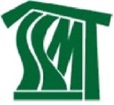  Dodavatel: IČO: 29463351 , DIČ: CZ29463351 Popis objednávky : Objednáváme výmalbu dle níže uvedeného, ceny a rozsah dle předložených cenových kalkulací, do konečné ceny byla zahrnuta poskytnutá sleva 50% na položku malování.Přesné termíny malování domluvit předem s panem Kovalovským na tel: 737 562 998 Předmět objednávky 				              	  	Množství     Jednotka   Cena za jedn.      	Předp.cena (Kč)Termín dodání :		17. 12. 2021 Datum schválení: 	10. 11. 2021Číslo smlouvy: 		Objednavatel: 		Sociální služby města Třince, příspěvková organizaceIČO:			 00600954	DIČ :			Nejsme plátci DPH		      	Adresa dodání:       	Sociální služby města Třince, příspěvková organizace, Habrova 302, 739 61 Třinec-Dolní Líštná________________________________________________________________________________________Schválil:     Mgr. Pavel Pezda, MBA           ředitel SSMT        Datum: 10. 11. 2021                          Podpis: …………………………………____________________________________________________________________________________Na faktuře uvádějte u firmy, zda se jedná o fyzickou nebo právnickou osobu a Vaše IČO!P o ž a d u j e m e    1 4 - t i     d e n n í     l h ů t u      s p l a t n o s t i !MALÍŘI NATĚRAČI CZ s.r.o.Janovského 2423702 00  Ostrava1.Domov Sosna - malování chodby A barva bílá1.Domov Sosna - malování chodby A barva bílá1.Domov Sosna - malování chodby A barva bílá1.Domov Sosna - malování chodby A barva bílá1ks11 931,0011 931,002.Domov Sosna - malování chodby B barva bílá2.Domov Sosna - malování chodby B barva bílá2.Domov Sosna - malování chodby B barva bílá2.Domov Sosna - malování chodby B barva bílá1ks9 926,009 926,003.PS Štefáníkova - malování schodiště3.PS Štefáníkova - malování schodiště3.PS Štefáníkova - malování schodiště3.PS Štefáníkova - malování schodiště1ks12 510,0012 510,004.Domov Nýdek - malování schodiště4.Domov Nýdek - malování schodiště4.Domov Nýdek - malování schodiště4.Domov Nýdek - malování schodiště1ks11 919,0011 919,005.Domov Sosna - malování chodby A barevně5.Domov Sosna - malování chodby A barevně5.Domov Sosna - malování chodby A barevně5.Domov Sosna - malování chodby A barevně1ks12 513,0012 513,006.Domov Sosna - malování chodby B barevně6.Domov Sosna - malování chodby B barevně6.Domov Sosna - malování chodby B barevně6.Domov Sosna - malování chodby B barevně1ks10 637,0010 637,00CelkemCelkemCelkemCelkem69 436,0069 436,00Převezme:, tel: 558 993 714, tel: 558 993 714, tel: 558 993 714, tel: 558 993 714, tel: 558 993 714e-mail: e-mail: e-mail: e-mail: e-mail:  Dne:			10. 11. 2021Vystavil: objednavatele:Ing. Tomáš KovalovskýIng. Tomáš KovalovskýIng. Tomáš KovalovskýIng. Tomáš KovalovskýIng. Tomáš Kovalovský